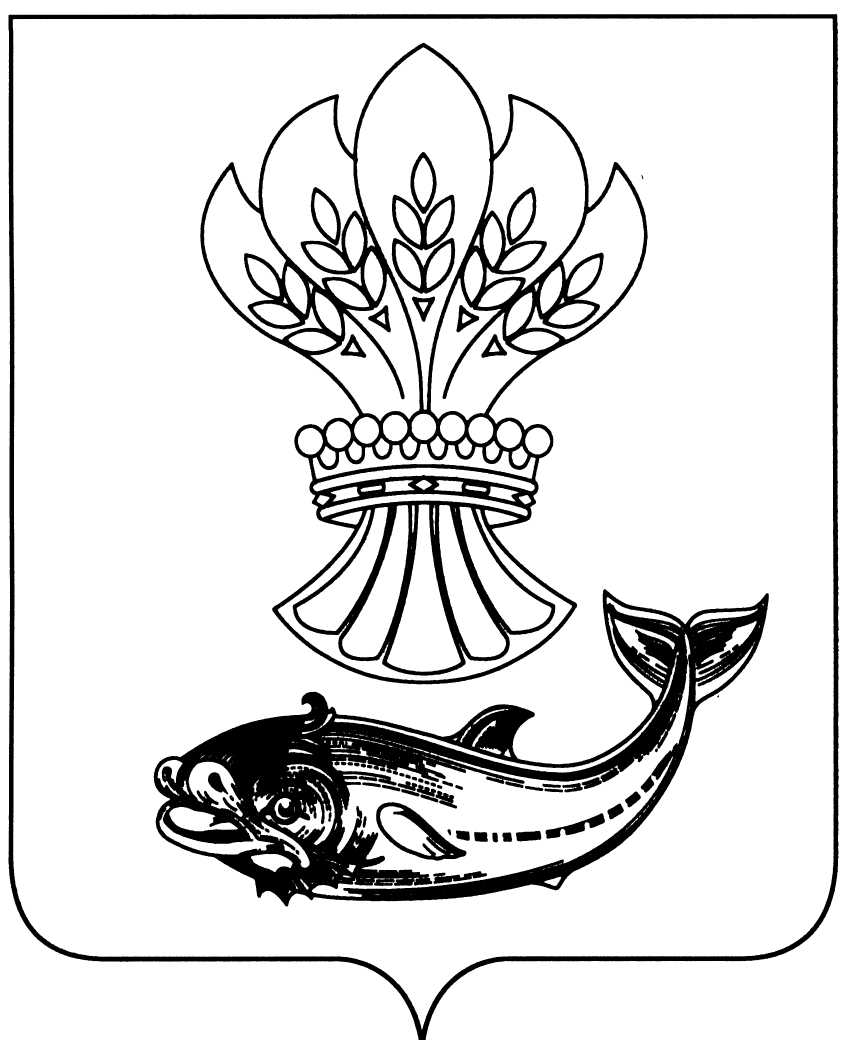 АДМИНИСТРАЦИЯПАНИНСКОГО МУНИЦИПАЛЬНОГО РАЙОНА ВОРОНЕЖСКОЙ ОБЛАСТИПОСТАНОВЛЕНИЕот 29.06.2021 № 235р.п. ПаниноОб утверждении календарного планаофициальных физкультурных мероприятийи спортивных мероприятий Панинскогомуниципального района Воронежскойобласти на 2021 годРуководствуясь пунктом 26 части 1 статьи 15 Федерального закона                    от 6 октября 2003 года № 131-ФЗ «Об общих принципах организации местного самоуправления в Российской Федерации», подпунктом «а»                      пункта 5 части 1 статьи 9 Федерального закона от 4 декабря 2007 года                              № 329-ФЗ «О физической культуре и спорте в Российской Федерации»,                                 во исполнение муниципальной программы Панинского муниципального района Воронежской области «Развитие физической культуры и спорта», утвержденной постановлением администрации Панинского муниципального района Воронежской области от 12 ноября 2019 года № 553 (в редакции постановления администрации Панинского муниципального района Воронежской области от 30 декабря 2020 года № 560), администрация Панинского муниципального района Воронежской области постановляет:1. Утвердить прилагаемый календарный план официальных физкультурных мероприятий и спортивных мероприятий Панинского муниципального района Воронежской области на 2021 год.2. Считать в 2021 году приоритетными следующие направления:- развитие олимпийских и базовых видов спорта;- подготовку и участие сборных команд Панинского муниципального района Воронежской области в Спартакиаде учащихся России, Спартакиаде молодежи России и иных официальных всероссийских мероприятиях, входящих в Единый календарный план Министерства спорта России;- участие в областных, всероссийских физкультурно-оздоровительных мероприятиях среди различных категорий и групп населения;- проведение муниципальных физкультурно-оздоровительных мероприятий среди различных категорий и групп населения;- формирование у граждан потребности в ведении здорового образа жизни посредством вовлечения их в систематические занятия массовым спортом.3. Настоящее постановление вступает в силу со дня его подписания                 и распространяет свое действие на правоотношения, возникшие с 1 января 2021 года.4. Опубликовать настоящее постановление в официальном периодическом печатном издании Панинского муниципального района Воронежской области «Панинский муниципальный вестник» и разместить                          на официальном сайте администрации Панинского муниципального района Воронежской области в информационно-телекоммуникационной сети «Интернет».4. Контроль за исполнением настоящего постановления возложить                         на заместителя главы администрации Панинского муниципального района Воронежской области Солнцева В.В.ГлаваПанинского муниципального района                                                Н.В. ЩегловУТВЕРЖДЕНпостановлением администрацииПанинского муниципальногорайона Воронежской областиот 29.06.2021 № 235Календарный планофициальных физкультурных мероприятий и спортивных мероприятийПанинского муниципального района Воронежской области на 2021 год№ п/пНаименование мероприятийДата проведенияОтветственная организация1.Спортивный праздник, посвященный Всероссийскому Дню зимних видов спортаЯнварьМуниципальное бюджетное образовательное учреждение дополнительного образования "Детско-юношеская спортивная школа «Каисса», отдел по образованию, опеке, попечительству, спорту и работе                               с молодежью администрации Панинского муниципального района 2.Участие в соревнованиях по настольному теннису в рамках спартакиады среди трудящихся Воронежской области в 2021 годуФевральОтдел по образованию,опеке, попечительству, спорту и работес молодежью администрацииПанинского муниципального района3.Районный этап Спартакиады сборных команд организаций и учреждений Панинского муниципального районапо волейболуЯнварь-мартОтдел по образованию,опеке, попечительству, спорту и работес молодежью администрацииПанинского муниципального района,Муниципальное бюджетное образовательное учреждение дополнительного образования "Детско-юношеская спортивная школа «Каисса»4.Соревнования по баскетболу среди основных образовательных учреждений Панинского муниципального районаЯнварьОтдел по образованию,опеке, попечительству, спорту и работес молодежью администрацииПанинского муниципального района,Муниципальное бюджетное образовательное учреждение дополнительного образования "Детско-юношеская спортивная школа «Каисса»5.Районный этап Спартакиады обучающихся ОУ по лыжным гонкамФевральОтдел по образованию,опеке, попечительству, спорту и работес молодежью администрацииПанинского муниципального района6.Турнир по хоккеюФевральОтдел по образованию,опеке, попечительству, спорту и работес молодежью администрацииПанинского муниципального района7.Участие в соревнованиях по гиревому спорту  в рамках спартакиады среди трудящихся Воронежской области в 2021 годуФевральОтдел по образованию,опеке, попечительству, спорту и работес  молодежью администрацииПанинского муниципального района8.Соревнования по волейболу  среди сборных команд школ I группы Панинского муниципального районаФевральОтдел по образованию,опеке, попечительству, спорту и работес молодежью администрацииПанинского муниципального района,Муниципальное бюджетное образовательное учреждение дополнительного образования "Детско-юношеская спортивная школа «Каисса»9.Районный этап Спартакиады обучающихся ОУ по настольному теннисуФевральОтдел по образованию,опеке, попечительству, спорту и работес молодежью администрацииПанинского муниципального района10.Районный этап Спартакиады обучающихся ОУ по волейболуФевральОтдел по образованию,опеке, попечительству, спорту и работес молодежью администрацииПанинского муниципального района11.Открытый турнир по шахматам среди мужчинФевральМуниципальное бюджетное образовательное учреждение дополнительного образования "Детско-юношеская спортивная школа «Каисса»12.Участие в соревнованиях по шахматам  в рамках спартакиады среди трудящихся Воронежской области в 2021 годуФевраль-мартОтдел по образованию,опеке, попечительству, спорту и работес молодежью администрацииПанинского муниципального района13.Командные соревнования «А, ну-ка, мальчики» среди юношей ОУФевральОтдел по образованию,опеке, попечительству, спорту и работес молодежью администрацииПанинского муниципального района14.Всероссийская массовая лыжная гонка « Лыжня России-2021»ФевральОтдел по образованию,опеке, попечительству, спорту и работес молодежью администрацииПанинского муниципального района15.Спартакиада ГТО среди общеобразовательных организацийПанинского муниципального районаФевральОтдел по образованию,опеке, попечительству, спорту и работес молодежью администрацииПанинского муниципального района, Муниципальное бюджетное образовательное учреждение дополнительного образования "Детско-юношеская спортивная школа «Каисса»,Центр тестирования ГТО16.Первенство Панинского муниципального района по мини-футболу среди мужских команд городских и сельских поселенийЯнварь-мартОтдел по образованию,опеке, попечительству, спорту и работес молодежью администрацииПанинского муниципального района17.Районный этап Спартакиады обучающихся ОУ по волейболу среди девушек МартОтдел по образованию,опеке, попечительству, спорту и работес молодежью администрацииПанинского муниципального района18.Первенство района по волейболу среди женских командМартОтдел по образованию,опеке, попечительству, спорту и работес молодежью администрацииПанинского муниципального района19.Соревнования по лыжным гонкам среди городских и сельских поселений Панинского муниципального районаМартОтдел по образованию,опеке, попечительству, спорту и работес молодежью администрацииПанинского муниципального района20.Спартакиада ГТО среди обучающихся ОУПанинского муниципального районаМартОтдел по образованию,опеке, попечительству, спорту и работес молодежью администрацииПанинского муниципального района, Центр тестирования ГТО21.Участие в соревнованиях по волейболу ( муж., жен.)  в рамках спартакиады среди трудящихся Воронежской области в 2021 годуМарт-апрельОтдел по образованию,опеке, попечительству, спорту и работес молодежью администрацииПанинского муниципального района22.Соревнования по настольному теннису среди ОУ Панинского муниципального районаАпрельМуниципальное бюджетное образовательное учреждение дополнительного образования "Детско-юношеская спортивная школа «Каисса»23.Соревнования по баскетболу среди юношей и девушек 2007-2008 г.р.АпрельМуниципальное бюджетное образовательное учреждение дополнительного образования "Детско-юношеская спортивная школа «Каисса»24.Районный этап Спартакиады обучающихся ОУ по легкой атлетикеАпрельОтдел по образованию,опеке, попечительству, спорту и работес молодежью администрацииПанинского муниципального района25.Участие в соревнованиях по плаванию  в рамках спартакиады среди трудящихся Воронежской области в 2021 годуАпрельОтдел по образованию,опеке, попечительству, спорту и работес молодежью администрацииПанинского муниципального района26.« Папа, мама, я - спортивная семья».Соревнования спортивных семей поселений Панинского муниципального района.АпрельОтдел по образованию,опеке, попечительству, спорту и работес молодежью администрацииПанинского муниципального района27.Участие в соревнованиях по мини-футболу (муж.)  в рамках спартакиады среди трудящихся Воронежской области в 2021 годуАпрель-майОтдел по образованию,опеке, попечительству, спорту и работес молодежью администрацииПанинского муниципального района28.Соревнования по мини-футболу среди основных образовательных учреждений Панинского муниципального районаМайОтдел по образованию,опеке, попечительству, спорту и работес молодежью администрацииПанинского муниципального района29.Районный этап Спартакиады молодежи допризывного возрастаМайОтдел по образованию,опеке, попечительству, спорту и работес молодежью администрацииПанинского муниципального района30.Фестиваль комплекса ГТО «Мы за здоровый образ жизни».МайОтдел по образованию,опеке, попечительству, спорту и работес молодежью администрацииПанинского муниципального района, Центр тестирования ГТО31.«Памяти павших будьте достойны». Спортивные мероприятия посвященные Дню победы.МайОтдел по образованию,опеке, попечительству, спорту и работес молодежью администрацииПанинского муниципального района32.«Не стареют душой ветераны».Турнир по футболу среди возрастных команд района.МайОтдел по образованию,опеке, попечительству, спорту и работес молодежью администрацииПанинского муниципального района33.Первенство Панинского муниципального района по футболу среди мужских команд поселенийМай-октябрьОтдел по образованию,опеке, попечительству, спорту и работес молодежью администрацииПанинского муниципального района34.Турнир юных футболистовМай-августОтдел по образованию,опеке, попечительству, спорту и работес молодежью администрацииПанинского муниципального района35.Участие в соревнованиях по баскетболу  в рамках спартакиады среди трудящихся Воронежской области в 2021 годуМай-июньОтдел по образованию,опеке, попечительству, спорту и работес молодежью администрацииПанинского муниципального района36.Участие в соревнованиях спортивных семей  в рамках спартакиады среди трудящихся Воронежской области в 2020 годуМайОтдел по образованию,опеке, попечительству, спорту и работес молодежью администрацииПанинского муниципального района37.Районный этап Спартакиады сборных команд организаций и учреждений Панинского муниципального района по настольному теннисуИюньОтдел по образованию,опеке, попечительству, спорту и работес молодежью администрацииПанинского муниципального района38.Спортивный праздник ко Дню защиты детейИюньОтдел по образованию,опеке, попечительству, спорту и работес молодежью администрацииПанинского муниципального района39.Спортивная акция «Активный двор», « Рекорды улиц».Июнь-августОтдел по образованию,опеке, попечительству, спорту и работес молодежью администрацииПанинского муниципального района40.Соревнования по легкой атлетике ко Дню физкультурникаАвгустОтдел по образованию,опеке, попечительству, спорту и работес молодежью администрацииПанинского муниципального района41.Кросс нацийСентябрьОтдел по образованию,опеке, попечительству, спорту и работес молодежью администрацииПанинского муниципального района42.Соревнования по ВБЕоктябрьМуниципальное бюджетное образовательное учреждение дополнительного образования "Детско-юношеская спортивная школа «Каисса»43.Кубок главы района по футболуАвгуст-октябрьОтдел по образованию,опеке, попечительству, спорту и работес молодежью администрацииПанинского муниципального района43.Проект «мини-футбол в школу»Сентябрь-ноябрьМуниципальное бюджетное образовательное учреждение дополнительного образования "Детско-юношеская спортивная школа «Каисса»43.Спортивная акция «Зимние старты»ДекабрьОтдел по образованию,опеке, попечительству, спорту и работес молодежью администрацииПанинского муниципального района43.Турнир по хоккею среди любительских хоккейных командДекабрь-февральОтдел по образованию,опеке, попечительству, спорту и работес молодежью администрацииПанинского муниципального района44.Торжественное награждение активных спортсменов района по итогам 2021 годаДекабрьОтдел по образованию,опеке, попечительству, спорту и работес молодежью администрацииПанинского муниципального района